ЕДИНая ГОСУДАРСТВЕННая ИНФОРМАЦИОННаяСИСТЕМа В СФЕРЕ ЗДРАВООХРАНЕНИЯ Министерства здравоохранения Российской ФедерацииФЕДЕРАЛЬНАЯ ТЕЛЕМЕДИЦИНСКАЯ СИСТЕМА
МИНЗДРАВА РОССИИФедеральная электронная регистратуракомпонент «Телемедицинские консультации»ПОРЯДОК ПОДКЛЮЧЕНИЯ К СИСТЕМЕНа 36 листах2018 гОбщие положенияНастоящий документ (далее – Регламент) устанавливает порядок подключения пользователей к компоненту «Телемедицинские консультации», подсистемы федеральной электронной регистратуры единой государственной информационной системы в сфере здравоохранения (далее - подсистема ТМК), входящему в состав федеральной телемедицинской системы Минздрава России (далее - ФТМС) в целях обеспечения дистанционного взаимодействия медицинских работников между собой при оказании медицинской помощи с применением телемедицинских технологий. Регламент определяет:состав участников исполнения регламента, их права и зоны ответственности; последовательность действий, выполнение которых необходимо для подключения к подсистеме ТМК медицинских организаций субъектов Российской Федерации и федеральных бюджетных медицинских организаций Министерства здравоохранения Российской Федерации;роли пользователей подсистемы ТМКУсловные обозначения, сокращения и терминыУчастники исполнения регламента и их зоны ответственности:Министерство здравоохранения Российской Федерации:организация подключения к ФТМС медицинских организаций подведомственных Минздраву России;информационное сопровождение работы ФТМС;взаимодействие с ОУЗ субъектов Российской Федерации в части подключения к ФТМС региональных медицинских организаций;предоставление необходимой для работы ФТМС телекоммуникационной инфраструктуры;эксплуатация ФТМС;разработка, утверждение и доведение до других участников документов, регламентирующих использование ФТМС;осуществление контроля за соблюдением участниками регламентов по использованию ФТМС;разработка и утверждение планов по использованию ФТМС;разработка и утверждение планов по развитию ФТМС.  Органы исполнительной власти субъектов Российской Федерации в сфере здравоохранения:организация подключения к ФТМС медицинских организаций региональной системы здравоохранения;предоставление медицинским организациям региональной системы здравоохранения необходимой для работы с ФТМС телекоммуникационной инфраструктуры;организация работы в ФТМС медицинских организаций региональной системы здравоохранения;осуществление контроля за соблюдением медицинскими организациями региональной системы здравоохранения регламентов по использованию ФТМС;участие в разработке и утверждении планов по использованию ФТМС со стороны региональной системы здравоохранения;участие в разработке и утверждении планов по развитию ФТМС со стороны региональной системы здравоохранения.  Медицинские организации федерального подчинения (ФГБУ Минздрава России):выделение необходимых ресурсов и организация работы в ФТМС врачей-консультантов в соответствии с регламентирующими документами и планами Минздрава России;участие в разработке и утверждении планов по использованию ФТМС;участие в разработке и утверждении планов по развитию ФТМС.  Региональные медицинские организации субъектов Российской Федерации:выделение необходимых ресурсов и организация работы в ФТМС, медицинских работников в соответствии с регламентирующими документами Минздрава России и планами ОУЗ субъекта Российской Федерации.СТП ЕГИСЗ:техническая поддержка пользователей ФТМС;подключение медицинских учреждений к подсистеме ТМК;предоставление и отзыв прав доступа пользователям по заявкам.Общее описание ФТМС Минздрава России	ФТМС предназначена для планирования и проведения консультаций и консилиумов с применением телемедицинских технологий между медицинскими работниками НМИЦ и региональными медицинскими организациями 3-го уровня системы здравоохранения субъектов Российской Федерации, заинтересованных в получении высококвалифицированной консультативной помощи, а также информационного и технического обеспечения мероприятий, связанных с процессом трансляции знаний, включая проведение тематических видеоконференций и образовательных мероприятий. 	ФТМС обеспечивает:Организацию и оказание медицинской помощи с применением телемедицинских технологий при дистанционном взаимодействии медицинских работников между собой при проведении консультаций и консилиумов врачей, в том числе дистанционной интерпретации результатов диагностических исследований.Дистанционное взаимодействие медицинских работников НМИЦ и медицинских организаций иной ведомственной подчиненности при проведении консультаций и консилиумов врачей.Трансляцию знаний (проведение конференций).Состав ФТМСФТМС имеет двухуровневую архитектуру, представленную федеральным и региональным сегментом. В состав федерального сегмента входят ФКТЦ и телемедицинские центры НМИЦ, в состав регионального сегмента входят медицинские организации 3-го уровня субъектов Российской Федерации. ФТМС базируется на существующей информационно-телекоммуникационной инфраструктуре ЕГИСЗ Поддержка работы видеоконференцсвязи в рамках ФТМС обеспечивается ФГБУ ВЦМК «Защита».Инфраструктура ЕГИСЗ и ФГБУ ВЦМК «Защита», функционально ФТМС состоит из следующих подсистем:Подсистема ТМК.Центральный архив медицинских изображений и документов. Подсистема управления.Подсистема многоточечной видеоконференцсвязи.Подсистема записи/трансляций видеоконференций.Подсистема хранения данных.Роли пользователей и перечень доступных для них действий в подсистеме ТМКРоли пользователей и перечень доступных для них действий представлен в Таблице 1.Таблица 1Общий порядок планирования и проведения консультаций (консилиумов врачей) с применением телемедицинских технологийПорядок проведения консультаций (консилиумов врачей) с применением телемедицинских технологий (общая схема) представлен на Рисунке 1. Рисунок 1.Схема проведения телемедицинской консультации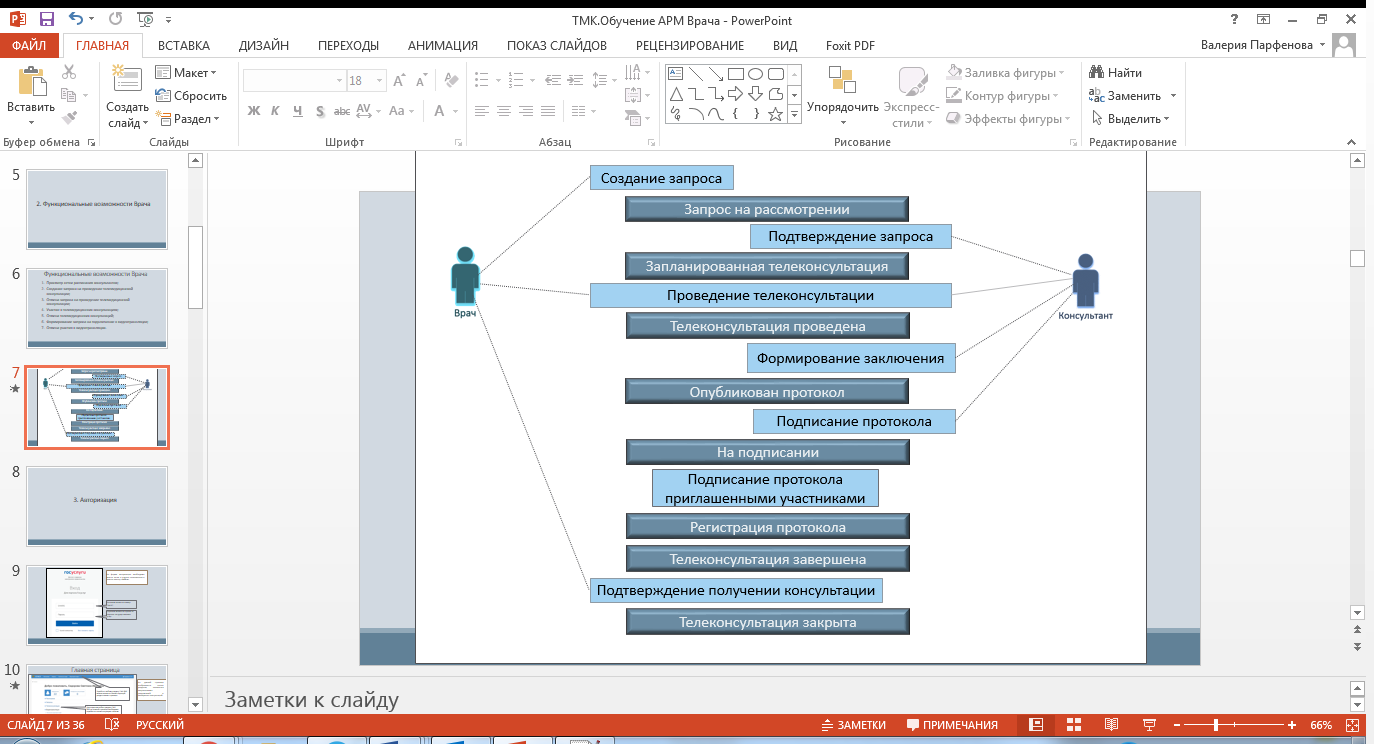 Необходимые условия для подключения к подсистеме ТМКДля подключения медицинских организаций к подсистеме ТМК необходимо выполнение следующих предварительных условий:Медицинские организации субъекта Российской Федерации и медицинские организации федерального уровня должны быть зарегистрированы в ФРМО (Порядок ведения ФРМО и ФРМР).Все пользователи подсистемы ТМК, являющиеся медицинскими работниками, должны быть зарегистрированы в ФРМР (Порядок ведения ФРМО и ФРМР).Все пользователи подсистемы ТМК должны иметь подтвержденную учетную запись в ЕСИА.Медицинские организации должны быть оснащены оборудованием для проведения консультаций (консилиумов врачей) с применением телемедицинских технологий. В случае проведения консультаций (консилиумов врачей) с применением телемедицинских технологий в режиме реального времени с применением видеоконференцсвязи медицинские организации должны быть оснащены оборудованием видеоконференцсвязи. Рекомендации по составу и характеристикам оборудования приведены в методических рекомендациях «Требования к применяемому в процессе оказания медицинской помощи с применением телемедицинских технологий оборудованию, в том числе к передаче, обработке, хранению данных».Порядок подключения к подсистеме ТМКПорядок подключения к подсистеме ТМК пользователя с ролью «Администратор федерального уровня»Для предоставления пользователям прав роли «Администратор федерального уровня» в подсистеме ТМК необходимо направить заявку в СТП ЕГИСЗ по адресу egisz@rt-eu.ru по форме, приведенной в Приложении 1, содержащую данные пользователей, которым необходимо предоставить доступ. Заявка направляется в формате Word и в виде сканированной копии с датой, подписью, расшифровкой подписи ответственного лица и печатью Министерства здравоохранения Российский Федерации.СТП ЕГИСЗ согласно принятой заявке: регистрирует учетные записи пользователей согласно присланной заявке; в ответном письме уведомляет об исполнении заявки.Порядок подключения к подсистеме ТМК пользователя с ролью «Администратор регионального уровня»Для предоставления пользователям прав роли «Администратор регионального уровня» в подсистеме ТМК необходимо направить заявку в СТП ЕГИСЗ по адресу egisz@rt-eu.ru по форме, приведенной в Приложении 2, содержащую данные пользователей, которым необходимо предоставить доступ. Заявка направляется в формате Word и в виде сканированной копии с датой, подписью, расшифровкой подписи ответственного лица и печатью органа исполнительной власти субъекта Российской Федерации, осуществляющего функции в области здравоохранения. СТП ЕГИСЗ согласно принятой заявке: регистрирует учетные записи пользователей согласно присланной заявке; в ответном письме уведомляет об исполнении заявки.Порядок подключения к подсистеме ТМК медицинских организаций федерального уровня	Для подключения медицинских организаций федерального уровня к подсистеме ТМК им необходимо:Направить заявку в СТП ЕГИСЗ по адресу egisz@rt-eu.ru на регистрацию медицинской организации в подсистеме ТМК по форме, приведенной в Приложении 3, содержащую:данные о МО федерального уровня, которую необходимо подключить к подсистеме ТМК; данные об оборудовании ВКС медицинской организации, подключаемом к подсистеме ТМК; информацию о часовом поясе территории расположения МО федерального уровня. Заявка направляется в формате Word и в виде сканированной копии с датой, подписью, расшифровкой подписи ответственного лица и печатью МО федерального уровня (ФГБУ). СТП ЕГИСЗ согласно принятой заявке:регистрирует МО федерального уровня в подсистеме ТМК;регистрирует адреса оборудования ВКС МО, подключаемого к подсистеме ТМК;направляет в ВЦМК «Защита» письмо, с указанными в заявке на подключение данными МО, необходимые для проведения тестирования оборудования ВКС МО, подключаемого к подсистеме ТМК.ВЦМК «Защита» согласно принятой заявке:согласовывает с подключаемой МО дату и время проведения тестирования оборудования ВКС;в назначенные дату и время проводит тестирование оборудования ВКС МО, подключаемого к подсистеме ТМК (при этом ответственное лицо со стороны МО должно лично участвовать в проведении тестирования и принять пришедший со стороны ВЦМК «Защита» вызов на тестируемом оборудовании ВКС);направляет в подключаемую МО письмо (копия письма направляется в СТП ЕГИСЗ), в котором уведомляет о результатах проведения тестирования оборудования ВКС и исполнения заявки.Направить заявку в СТП ЕГИСЗ по адресу egisz@rt-eu.ru на предоставление пользователям прав роли «Администратор консультирующей МО» в подсистеме ТМК по форме, приведенной в Приложении 4, содержащую данные об учетных записях пользователей, которых необходимо зарегистрировать. Заявка направляется в формате Word и в виде сканированной копии с датой, подписью, расшифровкой подписи ответственного лица и печатью МО федерального уровня. СТП ЕГИСЗ согласно принятой заявке: регистрирует учетные записи пользователей согласно присланной заявке; в ответном письме уведомляет об исполнении заявки.Порядок подключения к подсистеме ТМК медицинских организаций субъекта Российской Федерации	Для подключения медицинских организаций субъекта Российской Федерации к подсистеме ТМК необходимо:От органа исполнительной власти субъекта Российской Федерации, осуществляющего функции в области здравоохранения, направить заявку в СТП ЕГИСЗ по адресу egisz@rt-eu.ru на регистрацию медицинской организации субъекта Российской Федерации в подсистеме ТМК по форме, приведенной в Приложении 3, содержащую: перечень МО субъекта Российской Федерации, которые необходимо подключить к подсистеме ТМК; данные об оборудовании ВКС медицинской организации, подключаемом к подсистеме ТМК;информацию о часовом поясе территории расположения МО.Заявка направляется в формате Word и в виде сканированной копии с датой, подписью, расшифровкой подписи ответственного лица и печатью органа исполнительной власти субъекта Российской Федерации, осуществляющего функции в области здравоохранения, в ведомстве которого находится данная организация/организации. СТП ЕГИСЗ согласно принятой заявке:регистрирует МО регионального уровня в подсистеме ТМК;регистрирует адреса оборудования ВКС МО, подключаемого к подсистеме ТМК;направляет в ВЦМК «Защита» письмо, с указанными в заявке на подключение данными МО, необходимые для проведения тестирования оборудования ВКС МО, подключаемого к подсистеме ТМК.ВЦМК «Защита» согласно принятой заявке:согласовывает с подключаемой МО дату и время проведения тестирования оборудования ВКС;в назначенные дату и время проводит тестирование оборудования ВКС МО, подключаемого к подсистеме ТМК (при этом ответственное лицо МО должно лично участвовать в проведении тестирования и принять пришедший со стороны ВЦМК «Защита» вызов на тестируемом оборудовании ВКС);направляет в подключаемую МО письмо (копия письма направляется в СТП ЕГИСЗ), в котором уведомляет о результатах проведения тестирования оборудования ВКС и исполнения заявки.Направить заявку в СТП ЕГИСЗ по адресу egisz@rt-eu.ru на предоставление пользователям прав «Администратор запрашивающей МО» в подсистеме ТМК по форме, приведенной в Приложении 5, содержащую данные об учетных записях пользователей, которых необходимо зарегистрировать. Заявка направляется в формате Word и в виде сканированной копии с датой, подписью, расшифровкой подписи ответственного лица и печатью МО (или органа исполнительной власти субъекта Российской Федерации, осуществляющего функции в области здравоохранения, в ведомстве которого находится данная организация/организации). СТП ЕГИСЗ согласно принятой заявке: регистрирует учетные записи пользователей согласно присланной заявке; в ответном письме уведомляет об исполнении заявки. Порядок подключения к подсистеме ТМК медицинских организаций субъекта Российской Федерации, не оснащенных оборудованием ВКСМедицинские организации субъекта Российской Федерации, не оснащенные оборудованием ВКС, удовлетворяющим рекомендациям, приведенным в методических рекомендациях «Требования к применяемому в процессе оказания медицинской помощи с применением телемедицинских технологий оборудованию, в том числе к передаче, обработке, хранению данных», имеют возможность зарегистрироваться в подсистеме ТМК без возможности проведения телемедицинских консультаций в режиме ВКС. В этом случае консультация будет проводиться с помощью обмена текстовыми сообщениями посредством компонента «Чат» подсистемы ТМК.Для регистрации медицинской организации в подсистеме ТМК без возможности проведения телемедицинских консультаций в режиме ВКС необходимо:От органа исполнительной власти субъекта Российской Федерации, осуществляющего функции в области здравоохранения, направить заявку в СТП ЕГИСЗ по адресу egisz@rt-eu.ru на регистрацию медицинской организации субъекта Российской Федерации в подсистеме ТМК по форме, приведенной в Приложение 3.1, содержащую: перечень МО субъекта Российской Федерации, которые необходимо подключить к подсистеме ТМК; информацию о часовом поясе территории расположения МО.Заявка направляется в формате Word и в виде сканированной копии с датой, подписью, расшифровкой подписи ответственного лица и печатью органа исполнительной власти субъекта Российской Федерации, осуществляющего функции в области здравоохранения, в ведомстве которого находится данная организация/организации.СТП ЕГИСЗ согласно принятой заявке:регистрирует МО субъекта Российской Федерации в подсистеме ТМК;в ответном письме уведомляет об исполнении заявки. Направить заявку в СТП ЕГИСЗ по адресу egisz@rt-eu.ru на предоставление пользователям прав «Администратор запрашивающей МО» в подсистеме ТМК по форме, приведенной в Приложении 5, содержащую данные об учетных записях пользователей, которых необходимо зарегистрировать. Заявка направляется в формате Word и в виде сканированной копии с датой, подписью, расшифровкой подписи ответственного лица и печатью МО (или органа исполнительной власти субъекта Российской Федерации, осуществляющего функции в области здравоохранения, в ведомстве которого находится данная организация/организации). СТП ЕГИСЗ согласно принятой заявке: регистрирует учетные записи пользователей согласно присланной заявке; в ответном письме уведомляет об исполнении заявки.Порядок отзыва доступа к подсистеме ТМК администраторов медицинских организаций федерального уровняНаправить заявку в СТП ЕГИСЗ по адресу egisz@rt-eu.ru на отзыв доступа пользователя «Администратор консультирующей МО» в подсистеме ТМК по форме, приведенной в Приложении 6, содержащей данные об учетных записях пользователей, доступ которых необходимо отключить. Заявка направляется в формате Word и в виде сканированной копии с датой, подписью, расшифровкой подписи ответственного лица и печатью МО федерального уровня. СТП ЕГИСЗ согласно принятой заявке: закрывает учетные записи пользователей согласно присланной заявке; в ответном письме уведомляет об исполнении заявки.Порядок отзыва доступа к подсистеме ТМК администраторов медицинских организаций субъекта Российской ФедерацииПодать заявку в СТП ЕГИСЗ по адресу egisz@rt-eu.ru на отключение доступа пользователя «Администратора запрашивающей МО» в подсистеме ТМК по форме, приведенной в Приложении 7, содержащей данные об учетных записях пользователей, доступ которых необходимо отключить. Заявка должна быть подана в формате Word и в виде сканированной копии с датой, подписью, расшифровкой подписи ответственного лица и печатью МО (или органа исполнительной власти субъекта Российской Федерации, осуществляющего функции в области здравоохранения, в ведомстве которого находится данная организация).СТП ЕГИСЗ согласно принятой заявке: закрывает учетные записи пользователей согласно присланной заявке; в ответном письме уведомляет об исполнении заявки.Порядок отключения МО федерального (регионального) уровня 
от подсистемы ТМК	Для отключения медицинских организаций федерального (регионального) уровня от подсистемы ТМК, им необходимо направить заявку в СТП ЕГИСЗ по адресу egisz@rt-eu.ru на отключение медицинской организации от подсистемы ТМК по форме, приведенной в Приложении 8, содержащую данные о МО, которые необходимо отключить от подсистемы ТМК.Заявка направляется в формате Word и в виде сканированной копии с датой, подписью, расшифровкой подписи ответственного лица и печатью МО федерального уровня (или органа исполнительной власти субъекта Российской Федерации, осуществляющего функции в области здравоохранения, в ведомстве которого находится данная организация).СТП ЕГИСЗ согласно принятой заявке:регистрирует факт отключения МО федерального (регионального) уровня от подсистемы ТМК;блокирует учетную запись пользователей отключаемой МО федерального (регионального) уровня в подсистеме ТМК; в ответном письме уведомляет об исполнении заявки.Порядок подачи заявки на исправление выявленной в работе подсистемы ТМК ошибки / доработку функционала подсистемы ТМКПри выявлении ошибки в работе подсистемы ТМК или необходимости доработки функционала подсистемы ТМК медицинские организации (как федеральные, так и региональные) осуществляют следующие мероприятия:При выявлении ошибки в работе подсистеме ТМК администратор МО должен оформить заявку на ее исправление согласно Приложению 9 и направить в СТП ЕГИСЗ по адресу egisz@rt-eu.ru.В заявке необходимо привести дату и время возникновения ошибки, ее описание и условия возникновения.Заявка направляется в формате Word и в виде сканированной копии с датой, подписью, расшифровкой подписи администратора МО и печатью медицинской организации. Также к заявке необходимо приложить снимок экранной формы подсистемы ТМК с возникшей ошибкой.СТП ЕГИСЗ согласно принятой заявке:регистрирует обращение со стороны МО;проводит работы по анализу приведенной ошибки;в ответном письме уведомляет об исполнении заявки, принятых решениях и сроках исправления ошибки, либо сообщает о некорректных действиях пользователя, приведших к возникновению ошибки. При необходимости доработки функционала подсистемы ТМК администратор МО должен оформить заявку на ее исправление согласно Приложению 10 и направить в СТП ЕГИСЗ по адресу egisz@rt-eu.ru.В заявке необходимо привести описание необходимых доработок и их обоснование.Заявка направляется в формате Word и в виде сканированной копии с датой, подписью, расшифровкой подписи администратора МО и печатью медицинской организации.СТП ЕГИСЗ согласно принятой заявке:регистрирует обращение со стороны МО;проводит работы по анализу предлагаемых доработок;в ответном письме уведомляет об исполнении заявки, принятых решениях и сроках проведения необходимых доработок функционала подсистемы ТМК, либо приводит обоснованный отказ в необходимости таких доработок.Приложение 1Заявка на предоставление пользователю прав администратора федерального уровня в рабочей версии подсистемы ТМКПрошу предоставить пользователю права роли «Администратор федерального уровня» в рабочей версии подсистемы ТМК.Таблица. Сведения о пользователе.Приложение 2Заявка на предоставление пользователю прав администратора регионального уровня в рабочей версии подсистемы ТМКПрошу предоставить пользователю права роли «Администратор регионального уровня» в рабочей версии подсистемы ТМК.Таблица. Сведения о пользователе.Приложение 3	Заявка на подключение точек доступа медицинских организаций к подсистеме ТМК Приложение 3.1	Заявка на подключение медицинских организаций к подсистеме ТМК без ВКСПрошу зарегистрировать медицинские организации, указанные в Таблице 1, к подсистеме ТМК без возможности проведения консультаций в режиме видеоконференцсвязи.Таблица 1.Приложение 4Заявка на предоставление пользователю прав администратора медицинской организации в рабочей версии подсистемы ТМКПрошу предоставить пользователю права роли «Администратор консультирующей МО» в рабочей версии подсистемы ТМК.Таблица. Сведения о пользователе.Приложение 5	Заявка на предоставление пользователю прав администратора медицинской организации в рабочей версии подсистемы ТМКПрошу предоставить пользователю права роли «Администратор запрашивающей МО» в рабочей версии подсистемы ТМК.Таблица. Сведения о пользователе.Приложение 6	Заявка на отзыв доступа пользователю с правами администратора медицинской организации в рабочей версии подсистемы ТМК Прошу отключить доступ пользователю с ролью «Администратор консультирующей МО» в рабочей версии подсистемы ТМК.Таблица. Сведения о пользователе.Приложение 7	Заявка на отзыв доступа пользователю с правами администратора медицинской организации в рабочей версии подсистемы ТМКПрошу отключить доступ пользователю с ролью «Администратор запрашивающей МО» в рабочей версии подсистемы ТМК.Таблица. Сведения о пользователе.Приложение 8	Заявка на отключение медицинских организаций от подсистемы ТМК Прошу отключить медицинские организации, указанные в Таблице 1,от подсистемы ТМК.Таблица 1.Приложение 9	Заявка на исправление ошибки, возникающей при работе подсистемы ТМК При работе в подсистеме ТМК были зафиксированы следующие ошибки.Таблица 1.Приложение 10	Заявка на доработку функционала подсистемы ТМК Таблица 1.ОбозначениеОписаниеВКСВидеоконференцсвязьДИТ Департамент цифрового развития и информационных технологий Минздрава РоссииЕГИСЗЕдиная государственная информационная система в сфере здравоохраненияЕСИАЕдиная система идентификации и аутентификации в инфраструктуре, обеспечивающей информационно-технологическое взаимодействие информационных систем, используемых для предоставления государственных и муниципальных услуг в электронной формеМОМедицинская организацияНМИЦНациональные медицинские исследовательские центры Министерства здравоохранения Российской ФедерацииОУЗОрганы исполнительной власти субъектов Российской Федерации в сфере здравоохраненияСТП ЕГИСЗСлужба технической поддержки ЕГИСЗподсистема ТМККомпонент «Телемедицинские консультации» ФЭР ЕГИСЗФГБУ ВЦМК «Защита»Федеральное государственное бюджетное учреждение Всероссийский центр медицины катастроф «Защита» Минздрава РоссииФРМОПодсистема «Федеральный реестр медицинских организаций» ЕГИСЗФРМРПодсистема «Федеральный регистр медицинских работников» ЕГИСЗФТМСФедеральная телемедицинская система Минздрава РоссииФЭРПодсистема «Федеральная электронная регистратура» ЕГИСЗНаименование ролиДоступные действияКонсультантпросмотр расписания консультанта; создание расписания консультанта; просмотр списка запросов, в которых пользователь является консультантом;просмотр запроса на проведение консультации;подтверждение запроса на проведение консультации; отклонение запроса на проведение консультации;перенаправление запроса на проведение консультации;просмотр списка консультаций, в которых пользователь является основным консультантом; просмотр содержания консультации;перенос времени проведения консультации;отмена консультации;загрузка сопроводительных документов;отправка сообщений в чат;формирование заключения по результатам проведения консультации;приглашение дополнительных участников консультации;отмена приглашения дополнительных участников;просмотр протокола консультации;подпись протокола консультации;выгрузка протокола и подписей;просмотр списка приглашений, в которых пользователь является приглашенным консультантом;просмотр приглашения;подтверждение приглашения;отклонение приглашения;формирование заключения в качестве приглашенного консультанта;формирование особого мнения;просмотр расписания видеотрансляций; просмотр видеотрансляции; отметка об участии или отмене участия в видеотрансляции.Врачпросмотр расписаний консультантов в масштабе РФ; создание запроса на проведение консультации; просмотр списка запросов, в которых пользователь является инициатором;просмотр/изменение запроса;отмена запроса на проведение консультации; просмотр перечня консультаций, в которых пользователь является инициатором; просмотр консультации;загрузка сопроводительных документов;отправка сообщений в чат;отмена консультации;просмотр протокола консультации;выгрузка протокола и подписей;закрытие консультации;просмотр расписания видеотрансляций; просмотр видеотрансляции; отметка об участии или отмене участия в видеотрансляции.Администратор ВКСпросмотр перечня МО, зарегистрированных в подсистеме ТМК; регистрация МО в подсистеме ТМК;регистрация и редактирование адреса оконечного абонентского терминала системы ВКС для МО; просмотр перечня запросов на проведение консультаций в масштабе РФ; просмотр расписания видеотрансляций; просмотр видеотрансляции; отметка об участии или отмене участия в видеотрансляции. Администратор федерального уровняпросмотр перечня запросов на проведение консультаций в масштабе РФ; просмотр перечня консультаций в масштабе РФ; просмотр расписания видеотрансляций; просмотр видеотрансляции;отметка об участии или отмене участия в видеотрансляции.Администратор регионального уровняпросмотр перечня запросов в масштабе субъекта РФ; просмотр перечня консультаций в масштабе субъекта РФ;  просмотр расписания видеотрансляций; просмотр видеотрансляции; отметка об участии или отмене участия в видеотрансляции.Администратор запрашивающей МОпросмотр перечня сотрудников (врачей и организаторов видеотрансляций) своей МО;регистрация сотрудников (врачей и организаторов видеотрансляций) своей МО;просмотр расписаний консультантов; просмотр перечня запросов на проведение консультации в рамках своей МО; отмена запроса в рамках своей МО; просмотр перечня консультаций в рамках своей МО; отмена консультации в рамках своей МО; создание видеотрансляции; отмена видеотрансляции; просмотр расписания видеотрансляций; просмотр видеотрансляции; отметка об участии или отмене участия в видеотрансляции.Администратор консультирующей МОпросмотр сотрудников (консультантов и организаторов видеотрансляций) своей МО;регистрация сотрудников (консультантов и организаторов видеотрансляций) своей МО;назначение тем консультации пользователям с ролью ««Консультант»»;создание и ведение справочника профилей и тем консультаций МО;просмотр расписания консультантов в рамках своей МО; создание и редактирование расписания консультантов своей МО; просмотр перечня запросов на проведение консультаций в рамках своей МО;просмотр запроса;подтверждение запроса;отклонение запроса;перенаправление запросов; просмотр перечня консультаций в рамках своей  МО; просмотр консультации;отмена консультации;перенос времени проведения консультации;загрузка сопроводительных документов;формирование заключения по консультации;приглашение дополнительных участников консультации;отмена приглашения дополнительных участников консультации;отправка сообщений в чат;просмотр протокола консультации;выгрузка протокола и подписей;просмотр списка приглашений в рамках своей МО;просмотр приглашения;подтверждение приглашения;отклонение приглашения;формирование заключения приглашенного консультанта;формирование особого мнения приглашенного консультанта;создание видеотрансляции; отмена видеотрансляции; просмотр расписания видеотрансляций; просмотр видеотрансляции; отметка об участии или отмене участия в видеотрансляции.Организатор видеотрансляциисоздание видеотрансляции; отмена видеотрансляции; просмотр расписания видеотрансляций; просмотр видеотрансляции; отметка об участии или отмене участия в видеотрансляции.№ п/пФИО (полностью)СНИЛСДолжность1Подпись ответственного лица: ______________________/____________________/Дата: _______________________№ п/пФИО (полностью)СНИЛССубъект РФДолжность1Подпись ответственного лица: ______________________/____________________/Дата: _______________________№Полное наименование медицинской организации*Уникальный идентификатор (OID) МО* Наименование видеосервера (MCU)IPадрес видеосервера (MCU)Наименование оборудования ВКС* IPадрес оконечного абонентского терминала* Место проведения ВКС* Часовой пояс1Областная клиническая больница1.2.643.5.1.13.13.12.0.0.00TandbergEdge 95 MXP11.22.33.44Кабинет 2042Республиканская детская больница1.2.643.5.1.13.13.12.0.0.01Tandberg 7000 MXP44.18.16.39Кабинет 1232Республиканская детская больница1.2.643.5.1.13.13.12.0.0.01Tandberg 8000 MXP44.11.22.33Малый залПодпись ответственного лица: ______________________/____________________/Дата: _______________________№Полное наименование медицинской организации*Уникальный идентификатор (OID) МО* Часовой пояс1Областная клиническая больница1.2.643.5.1.13.13.12.0.0.002Республиканская детская больница1.2.643.5.1.13.13.12.0.0.01Подпись ответственного лица: ______________________/____________________/Дата: _______________________№ п/пФИО (полностью)СНИЛССубъект РФДолжностьФункцияКонтактный телефонАдрес электронной почтыИдентификатор медицинской организации (ий), пользователями которой (ых) будет управлять данный администраторНаименование медицинской организации (ий), пользователями которой (ых) будет управлять данный администратор1Администратор консультирующей МО2Администратор ВКС в МОПодпись ответственного лица: ______________________/____________________/Дата: _______________________№ п/пФИО (полностью)СНИЛССубъект РФДолжностьФункцияКонтактный телефонАдрес электронной почтыИдентификатор медицинской организации (ий), пользователями которой (ых) будет управлять данный администраторНаименование медицинской организации (ий), пользователями которой (ых) будет управлять данный администратор1Администратор запрашивающей МО2Администратор ВКС в МОПодпись ответственного лица: ______________________/____________________/Дата: _______________________№ п/пФИО (полностью)СНИЛССубъект РФДолжностьИдентификатор медицинской организации (ий), пользователями которой (ых) будет управлять данный администраторНаименование медицинской организации (ий), пользователями которой (ых) будет управлять данный администратор1Подпись ответственного лица: ______________________/____________________/Дата: _______________________№ п/пФИО (полностью)СНИЛССубъект РФДолжностьИдентификатор медицинской организации (ий), пользователями которой (ых) будет управлять данный администраторНаименование медицинской организации (ий), пользователями которой (ых) будет управлять данный администратор1Подпись ответственного лица: ______________________/____________________/Дата: _______________________№Полное наименование медицинской организации*Уникальный идентификатор (OID) МО* 1Областная клиническая больница1.2.643.5.1.13.13.12.0.0.002Областная клиническая больница1.2.643.5.1.13.13.12.0.0.013Республиканская детская больница1.2.643.5.1.13.13.12.0.0.02Подпись ответственного лица: ______________________/____________________/Дата: _______________________№Полное наименование медицинской организации*Уникальный идентификатор (OID) МО* Описание ошибкиУсловия возникновения ошибкиДата возникновения ошибки1Областная клиническая больница1.2.643.5.1.13.13.12.0.0.00Не работает чат при проведении телемедицинской консультацииОшибка возникает на постоянной основе. Снимок экранной формы с ошибкой в приложении.18.07.2017 / 15:06Подпись ответственного лица: ______________________/____________________/Дата: _______________________№Полное наименование медицинской организации*Уникальный идентификатор (OID) МО* Предложения по доработке функционалаОбоснование необходимости доработок1Областная клиническая больница1.2.643.5.1.13.13.12.0.0.00Необходимо ввести в разрезе профиля медицинской помощи, названия тематик с указанием диагнозов заболеваний (кодов МКБ-10), в рамках которых будут осуществляются телемедицинские консультацииТакая возможность позволит значительно сократить время МО запрашивающей организации на поиск необходимого консультанта, а также сократить время консультанта на ознакомление с запросом и подготовку экспертного заключения Подпись ответственного лица: ______________________/____________________/Дата: _______________________